Прием вторсырья от физических лиц компанией ООО «Чистый след»Перечень принимаемого вторсырьяАдрес пункта приема вторсырья: г. Череповец, ул. Городского питомника, д.5Б 
(территория мусоросортировочного комплекса ООО «Чистый След»). График работы:Вторсырье принимается два раза в неделю: 
вторник - с 9:00 до 12:00;
четверг - с 13:00 до 16:00 Перечень необходимых документов:- паспорт;
- реквизиты банковского счета. Схема приема вторсырья: 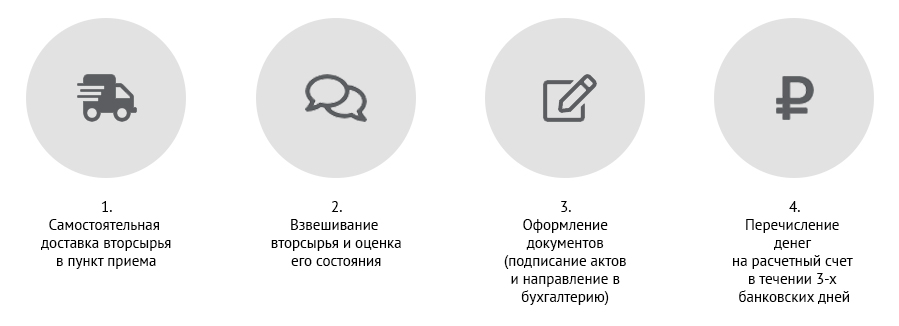 Что принимают:Требования:Цена в руб.,
за кг.:Минимальная
партия, кг: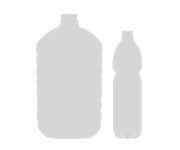 Бутылки ПЭТ: 
бесцветные,
прозрачные,
различной
емкости Не принимаются бутылки:
- из-под масла;
- с этикеткой, закрывающей 
более 50% поверхности;
- с жидкостью и посторонними 
предметами внутри;
- объемом более 7 литров.10 рублей5 кг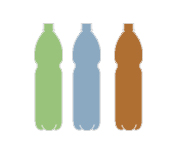 Бутылки ПЭТ: 
голубого, 
зеленого,
коричневого цветов 
и различной емкостиНе принимаются бутылки:
- из-под масла; 
- с этикеткой, закрывающей 
более 50% поверхности;
- с жидкостью и посторонними 
предметами внутри;
- объемом более 7 литров.10 рублей5 кг.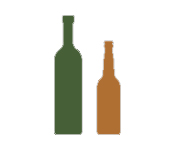 Бутылка стеклянная
зеленого или
коричневого цветов, 
различной емкостиБез грязи, посторонних 
предметов внутри, 
металлических крышек, 
пробок и колец1.5 рубля50 кг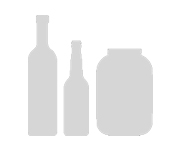 Бутылка и банка 
стеклянная 
бесцветная, 
различной емкости Без грязи, посторонних 
предметов внутри, 
металлических крышек, 
пробок и колец1.5 рубля50 кг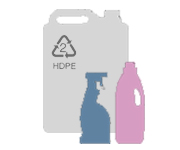 Канистра и флакон
из полиэтилена 
низкого давления 
(ПНД) различной 
емкости и цветов
с маркировкой Принимаются чистые 
канистры и флаконы, 
без грязи и посторонних
предметов внутри.

Не принимаются 
канистры и флаконы:
- из-под гербицидов, 
пестицидов, серной и 
азотной кислот;
- из- под пищевых масел. 8 рублей10 кг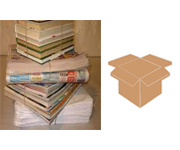 Картон, книги, газеты, журналы, офисная бумага формата А4 Не принимается макулатура:
- сырая;
- загрязненная;
- горелая;
- промасленная;
- покрытая пленкой, со скобами и скрепками. Стоимость картона, газет, 
книг, журналов:
3 рубля

Стоимость офисной бумаги: 4 рубля 30 кг